De burgemeester maakt aan het publiek bekend, dat de gouverneur op 1 februari 2019 het hiernavolgend politiebesluit heeft aangenomen:Politiebesluit gouverneur inzake de verkiezingen van 26 mei 2019De tekst van deze verordening ligt ter inzage van het publiek aan het onthaal van het gemeentehuis vanaf 27 februari 2019.Opgemaakt te Ingelmunster op 27 februari 2019 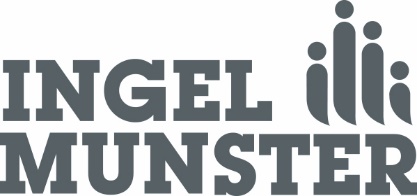 Oostrozebekestraat 4  - 8770 Ingelmunster T 051 33 74 00 - F 051 31 82 83gemeente@ingelmunster.be - www.ingelmunster.beBekendmaking reglementen en verordeningenDe Algemeen Directeur,Ir. D. RonseDe Burgemeester,Kurt Windels